Warszawa, 22 listopada 2023 r.	WRPS-IV.431.3.3.2023.AWMPan
Włodzimierz Drabarek
Dyrektor Domu na Zielonym WzgórzuKisielany-Żmichy 52/108-124 MokobodyWYSTĄPIENIE POKONTROLNE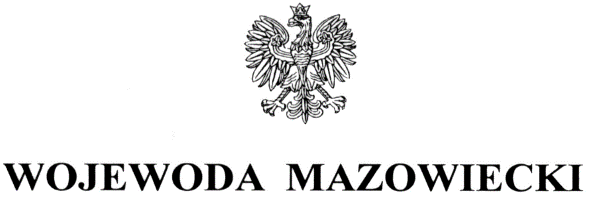 Na podstawie art. 197b w związku z art. 186 ust. 1 pkt 3 ustawy z dnia 9 czerwca 2011 r. o wspieraniu rodziny i systemie pieczy zastępczej (Dz. U. z 2023 r. poz. 1426, z późn. zm.), zwanej dalej ustawą, zespół w składzie: Agnieszka Woźniak-Markowska – starszy inspektor wojewódzki, Agata Łukasiak-Walaszek - starszy inspektor wojewódzki oraz Beata Kosmalska-Balik – kierownik oddziału ds. wspierania rodziny i pieczy zastępczej w Wydziale Rodziny i Polityki Społecznej Mazowieckiego Urzędu Wojewódzkiego w Warszawie, przeprowadził w terminie od 28 września do 19 października 2023 r. kontrolę doraźną w trybie uproszczonym w Domu na Zielonym Wzgórzu, Kisielany-Żmichy 52/1, 08-124 Mokobody, zwanym dalej Domem lub Placówką. Zakres kontroli obejmował przestrzeganie standardów opieki i wychowania w placówce opiekuńczo-wychowawczej, zaspokajania potrzeb dzieci i respektowania ich praw, …………………………………………………….. oraz zgodności zatrudnienia pracowników z kwalifikacjami określonymi w ustawie z dnia 9 czerwca 2011 r. o wspieraniu rodziny i systemie pieczy zastępczej.Na podstawie art. 197d ustawy oraz na podstawie rozporządzenia Ministra Pracy i Polityki Społecznej z dnia 21 sierpnia 2015 r. w sprawie przeprowadzania kontroli przez wojewodę oraz wzoru legitymacji uprawniającej do przeprowadzania kontroli (Dz. U. poz. 1477) przekazuję niniejsze wystąpienie pokontrolne. Ustalono stan faktyczny na podstawie dowodów zebranych w postępowaniu kontrolnym, w szczególności oględzin, dokumentów, ustnych i pisemnych wyjaśnień dyrektora Placówki oraz rozmowy przeprowadzonej z wychowankami. Dom na Zielonym Wzgórzu w Kisielanach jest całodobową placówką opiekuńczo-wychowawczą typu socjalizacyjnego przeznaczoną dla 14 wychowanków. Organem prowadzącym jest Powiat Siedlecki. Jednostka działa na podstawie Decyzji Wojewody Mazowieckiego Nr 35/2011 z 22 marca 2011 r., zmienionej decyzją nr 118/2019 z 20 sierpnia 2019 r. i jest wpisana do Rejestru placówek opiekuńczo-wychowawczych, regionalnych placówek opiekuńczo-terapeutycznych oraz interwencyjnych ośrodków preadopcyjnych województwa mazowieckiego pod pozycją 2. Funkcję dyrektora placówki pełni Pan od 1 września 2014 r.. W 2023 r. Dom nie był kontrolowany.Organizację placówki określał: Statut Domu na Zielonym Wzgórzu stanowiący załącznik do Uchwały Nr VIII/50/2019 Rady Powiatu w Siedlcach z dnia 8 sierpnia 2019 r. oraz Regulamin Organizacyjny Domu na Zielonym Wzgórzu stanowiący załącznik do uchwały Nr CCXV/609/2023 Zarządu Powiatu w Siedlcach z dnia 13 września 2023 r.. W § 5 ust. 1 statutu oraz § 7 ust. 1 regulaminu organizacyjnego wskazano, że placówką kieruje dyrektor, reprezentuje ją na zewnątrz oraz odpowiada za jej prawidłowe funkcjonowanie, w tym za właściwą organizację pracy wychowawczej. Zgodnie z § 7 ust. 5 regulaminu, podczas Pana nieobecności zastępstwo pełnił wyznaczony pracownik na podstawie pisemnego upoważnienia. W Placówce obowiązywał Regulamin przyznawania kieszonkowego dla wychowanków Domu na Zielonym Wzgórzu w Kisielanach wprowadzony zarządzeniem dyrektora Domu na Zielonym Wzgórzu w Kisielanach nr 4/2021 i zmieniony zarządzeniem nr 12/2022. Ustalono, że nie opracowano procedur postępowania na okoliczność występowania w placówce sytuacji kryzysowych i interwencyjnych, a także wnoszonych skarg i zastrzeżeń. W dniu kontroli zachowany był limit liczby dzieci określony w art. 95 ust. 3 ustawy. Na listę wychowanków wpisanych było 12 dzieci ……………………….…………………………….……………………………………………………………………………………………………………………………………………………………………………………………………………………………………………………………………………………………………………………………………………………………………………………………………………………………………W budynku, w którym siedzibę ma Placówka mieści się jeszcze druga placówka opiekuńczo-wychowawcza (której jest Pan dyrektorem) oraz Warsztaty Terapii Zajęciowej Caritas Diecezji Siedleckiej. Powiat Siedlecki posiada zezwolenie wojewody na funkcjonowanie dwóch placówek opiekuńczo-wychowawczych w jednym budynku, zgodnie z art. 106 ust. 3 ustawy. W Domu do dyspozycji dzieci jest osiem pokoi, w tym:  jeden 1-osobowy, jeden 3-osobowy z łazienką oraz sześć 2-osobowych, w tym 5 z łazienkami. W dniu oględzin, w pokojach dzieci oraz łazienkach zauważono nieporządek, natomiast w sypialniach pranie suszyło się na rozkładanych suszarkach. Łazienki były wyposażone m.in. w wieszaki na ręczniki oraz półki wiszące, na których znajdowały się kosmetyki oraz środki higieny osobistej (w jednej łazience wyłącznie podstawowe artykuły - uzyskano informacje, że dzieci dopiero wprowadziły się do pokoju). W łazienkach dzieci stwierdzono: pęknięte plastikowe ramy 2 luster oraz 1 lustro postawione na umywalce bez zabezpieczenia, uszkodzoną zasłonę prysznicową i wypadającą kratkę wentylacyjną, zacieki na suficie po zalaniu, uszkodzone drzwi do łazienki. W brodziku znajdującym się w łazience ogólnodostępnej przechowywane były suszarki na pranie. Placówka dysponowała miejscem do nauki, przygotowywania posiłków oraz wspólną przestrzenią mieszkalną, o których mowa w § 18 ust. 3 rozporządzenia Ministra Pracy i Polityki Społecznej z dnia 22 grudnia 2011 r. w sprawie instytucjonalnej pieczy zastępczej (Dz. U. Nr 192 poz. 1720). Lodówka w kuchni była zaopatrzona w niewielką liczbę podstawowych produktów żywnościowych. Poinformował Pan, że w dni nauki szkolnej dzieci mają zapewnione 4 posiłki: śniadanie, II śniadanie (zabierane do szkoły), podwieczorek oraz kolację. Obiady wychowankowie jedli w szkołach (w godzinach okołopołudniowych), w placówce były natomiast przygotowywane wyłącznie podczas dni wolnych od nauki szkolnej. Możliwość spożywania jedzenia między głównymi posiłkami została potwierdzona przez wychowanków podczas rozmowy.……………………………………………………………………………………………………………………………………………………………………………………………………………………………………………………………………………………………………………………………………………………………………………………………………………………………………………………………………………………………………………………………………………………………………………………………………………………………………………………………………………………………………………………………………………………………………………………………………………………………………………………………………………………………………………………………………………………………………………………………………………………………………………………………………………………………………………………………………………………………………………………………………………………………………………………………………………………………………………………………………………………………………………………………………………………………………………………………………………………………………………………………………………………………………………………………………………………………………………………………………………………………………………………… ……………………………………..…………………………………………………………………………………………………………………………………………………………………………… ………………………………………………………………………………………………………………………………………………………………………………………………………………………………………………………………………………………………………………………………………………………………………………………………………………………………………………………………………………………………………………………………………………………………………………………………………………………………………………………………………………………………………………………………………………………………………………………………………………………………………………………………………………………………………………………………………… ………………………………………………………………………………………………………………………………………………………………………………………………………………………………………………………………………………………………………………………………………………………………………………………………………………………………………………………………………………………………………………………………………………………………………………………………………………………………………………………………………………………………………………………………………………………………………………………………………………………………………………………………………………………………………………………………………………………………………………………………………………………………………………………………………………………………………………………………………………………………………………………………………………………………………………………………………………………………………………………………………………………………………………………………………………………………………………………………………………………………………………………………………………………………………………………………………………………………………………………………………………………………………………………………………………………………………………………………………………………………………………………………………………………………………………………………………………………………………………………………… ………………………………………………………………………………………………………………………………………………………………………………………………………………………………………………………………………………………………………………………………………………………………………………………………………………………….. ………………………………………………………………………………….. …………….………………………………………………………………………………………………………………………………………………………………………………………………………………………………………………………………………………………………………………………………………………………………………………………………………………………………………………………………………………………………………………………………………………………………………………………………………………………………………………………………………………………………………………………………………………………………………………… W placówce obowiązywał Regulamin odwiedzin dzieci przebywających w Domu na Zielonym Wzgórzu w Kisielanach, w którym wskazano szczegółowe zasady dotyczące odwiedzin dzieci na terenie placówki. Wynikało z niego, że odwiedziny mogły odbywać się wyłącznie w terminach ustalonych z wychowawcą kierującym procesem wychowania dziecka, maksymalnie dwa razy w tygodniu po dwie godziny (między 16.00 a 18.00) oraz w sobotę lub niedzielę (14.00 – 18.00).…………………………………………………………………………………………………………………………………………….. …………………………………………………..…………………………………………………………………………………………………………………………………………………………………………………………………………………………………………………………………………………………………………………………………………………………………………………………………………………………………………………………………………………………………………………………………………………………………………………………………………………………………………………………………………………………………………………………………………………………………………………………………………………………………………………………………………………………………………………………………………………………………………………………………………………………………………………………………………………………………………………………………………………………………………………………………………………………………………………………………………………………………………………………………………………………………………………………………………………………………………………… …………………………………………………………………………………………………………………………………………………………………………………………………………………………………………………………………………………………………………………… ……………………………………………………..……………………………………………………………………………………………………………………………………………………………………………………………………………………………………………………………………………………………………………………………………………………………………………………………………………………………………………………………………………………………………………………………………………………………………………………………………………………………………………………………………….………………………………………………………………………………………………………………………………………………………………………………………………………………………………………………………………………………………………………………………………………………………………………………………………………… …………………………………. ……………………………………………………………………….……………………………………………………………………………………………………………………………………………………………………………………………………………………………………………………………………………………………………………………………………………………………………………………………………………………………………………………………………………………………………………………………………………………………………………………………………………………………………………………………………………………………………………………………………………………………………………………………………………………………………………………………………… …………………….……………………………………………………………………………………………………………………………………………………………………………………………………………… …………………………………………………………………………………………………………………………………………………………………………………………………………………………………………………………………………………………………………………………………………………………………………………………………………………………………………………………………………………………………………………………………………………………………………………………………………………………………………………………………………………………………………………………………………………………………………………… Zakupy odzieżowe były realizowane przez wychowawców wspólnie z dziećmi. Wychowawcy byli odpowiedzialni za stan garderoby młodszych dzieci, starsi dodatkowo zgłaszali zapotrzebowanie w tym zakresie. W rozmowie wychowankowie potwierdzili swój udział w zakupach odzieżowych jak również wskazali, że zdarzają się sytuacje, kiedy wychowawcy samodzielnie, bez udziału dzieci, kupują im ubrania (dot. młodszych wychowanków). Środki higieny osobistej kupowane były zbiorczo dla całej placówki, przechowywane w magazynie. Dzieci zgłaszały swoje zapotrzebowanie bezpośrednio do wychowawcy, co zostało potwierdzone w rozmowie z wychowankami. Pościel i ręczniki były dzieciom przekazywane przez wychowawców.………………………………………………………………………………………………………………………………………………………………………………………………………………………………………………………………………………………………………………………………………………………………………………………………………………………………………………………………………………………………………………………………………………………………………………………………………………………………………………….. 
Posiedzenia zespołów ds. okresowej oceny sytuacji dziecka odbywały się z zachowaniem terminów określonych w art. 138 ust. 1 ustawy. W 2023 r. odbyły się 2 zespoły: 21 marca oraz 19 września. Z posiedzeń spisywano protokół zawierający m.in. wniosek zespołu oraz listę uczestników. …………………………………………………………………………………..…………………………………………………………………………………………………..………………………………………………………………………………………………………………………………………………………………………………………………………………………………………………………………………………………………………………… ………………………………………………………..Informację o wysłuchaniu dziecka, zgodnie z art. 4a ustawy, odnotowywano w zeszycie raportów. Rozmowę przeprowadzał wychowawca kierujący procesem wychowawczym dziecka. Bezpośrednio po zespole ds. okresowej oceny sytuacji dziecka sporządzano dokument pn. działania długoterminowe, natomiast co dwa miesiące opracowywano dokument pn. cele i zadania krótkoterminowe. Zgodnie z § 15 ust. 3 ww. rozporządzenia w planie określa się cele i działania krótkoterminowe i długoterminowe oraz wskazuje się cel pracy z dzieckiem, uwzględniający powrót dziecka do rodziny, umieszczenie dziecka w rodzinie przysposabiającej, umieszczenie dziecka w rodzinie zastępczej lub przygotowanie dziecka do usamodzielnienia. Przedłożone dokumenty nie zawierały elementów wskazanych w ww. przepisie.W dniu kontroli, w Placówce zatrudnionych było 8 pracowników merytorycznych ……………………………………………………………………………………………………………………………………………………………………………………….. Ponadto w placówce zatrudnionych było 7 osób do obsługi i administracji ………………………………………....…………………………………………………………………………………………………………………………………………………………………………………………………………………Stwierdzono brak kwalifikacji wskazanych w art. 98 ust. 1 pkt 1 ustawy w przypadku pracownika nr 7 z wykazu pracowników pedagogicznych. Kwalifikacje pozostałych pracowników były zgodne z art. 97 ust. 3 oraz art. 98 ust. 1 i 3 ustawy.Pracownicy poz. 1, 4, 5, 6, 7, 8 z wykazu dotyczącego spełniania wymogów oraz pracownicy poz. 1, 2, 3, 5, 6, 7 z wykazu osób zatrudnionych do obsługi i administracji nie zostali zweryfikowani w Rejestrze Sprawców Przestępstw na Tle Seksualnym. Zgodnie z art. 22 ust. 2 ustawy z dnia 7 października 2022 r. o zmianie ustawy o wspieraniu rodziny i systemie pieczy zastępczej oraz niektórych innych ustaw (Dz. U. z 2022 r. poz. 2140 z późn. zm.) podmioty, organy i osoby, o których mowa w art. 7b ust. 2 ustawy zmienianej w art. 1 w brzmieniu nadanym niniejszą ustawą, obowiązane do sprawdzenia i potwierdzenia informacji o figurowaniu albo niefigurowaniu w bazie danych Rejestru Sprawców Przestępstw na Tle Seksualnym z dostępem ograniczonym, sprawdzają i potwierdzają te informacje w odniesieniu do osób, o których mowa w ust. 1, w terminie 6 miesięcy od dnia wejścia w życie niniejszej ustawy. Oświadczył Pan, że na bieżąco zapoznawał się z raportami wychowawców dotyczącymi funkcjonowania placówki. Spotkania z wychowawcami odbywały się grupowo lub, w zależności od potrzeb, także indywidualnie. Za stwierdzone nieprawidłowości odpowiedzialność ponosi Pan jako dyrektor placówki. Przyczyną nieprawidłowości był niewystarczający nadzór nad organizacją pracy wychowawczej.Na podstawie art. 197d ustawy z dnia 9 czerwca 2011 r. o wspieraniu rodziny i systemie pieczy zastępczej oraz na podstawie rozporządzenia Ministra Pracy i Polityki Społecznej z dnia 21 sierpnia 2015 r. w sprawie przeprowadzania kontroli przez wojewodę oraz wzoru legitymacji uprawniającej do przeprowadzania kontroli i wobec stwierdzonych uchybień i nieprawidłowości kieruję do Pana następujące zalecenia pokontrolne:………………………………………………………………………………………………………………………………………………………………………………………………………………………………………………………………………………………………………………………Rozważyć rozszerzenie obowiązującego jadłospisu poprzez zapewnienie wychowankom obiadu na terenie placówki także w dni nauki szkolnej.Każdorazowo zapewnić wychowankom transport na umówione wizyty lekarskie. Informacje o ich przełożeniu lub odwołaniu wraz z uzasadnieniem odnotowywać systematycznie i w sposób spójny, we wszystkich dokumentach uwzględniających kwestie medyczne.Podjąć starania zmierzające do zwiększenia komfortu i bezpieczeństwa pobytu dzieci w Placówce poprzez dokonanie w łazienkach wychowanków wymiany uszkodzonych elementów wyposażenia oraz zlikwidowanie zacieków na suficie.Zatrudniać osoby posiadające kwalifikacje określone w art. 98 ust. 1 pkt 1 ustawy z dnia 9 czerwca 2011 r. o wspieraniu rodziny i systemie pieczy zastępczej (Dz. U. z 2023 r. poz. 1426, z późn. zm.). Dokonać weryfikacji pracowników placówki w Rejestrze Sprawców Przestępstw na Tle Seksualnym, zgodnie z art. 22 ust. 2 ustawy z dnia 7 października 2022 r. o zmianie ustawy o wspieraniu rodziny i systemie pieczy zastępczej oraz niektórych innych ustaw (Dz. U. z 2022 r. poz. 2140 z późn. zm.).W planach pomocy dziecku wyznaczać cel pracy z dzieckiem oraz cele i działania krótkoterminowe i długoterminowe zgodnie z § 15 ust. 3 rozporządzenia Ministra Pracy i Polityki Społecznej z dnia 22 grudnia 2011 r. w sprawie instytucjonalnej pieczy zastępczej (Dz. U. Nr 192 poz. 1720).  Systematycznie prowadzić kartę pobytu dziecka w obszarach wskazanych w § 17 ust. 1 pkt 2 ww. rozporządzenia, z zachowaniem terminów określonych w § 17 ust. 4 pkt 2 ww. rozporządzenia. Dokonywać szczegółowych i rzetelnych wpisów.Systematycznie sporządzać arkusze badań i obserwacji psychologicznych oraz pedagogicznych, o których mowa w § 17 ust. 1 pkt 4 ww. rozporządzenia. W dokumentach wpisywać informacje o poczynionych obserwacjach z zakresu funkcjonowania dziecka, jego zachowania i emocji.Opracować procedury postępowania na okoliczność wystąpienia sytuacji kryzysowych i interwencyjnych, w tym dotyczące zgłaszanych skarg i zastrzeżeń w zakresie funkcjonowania placówki.Uwagi:Podjąć działania zmierzające do:poprawy komunikacji i przepływu informacji między pracownikami z zakresu funkcjonowania placówki;budowania właściwych relacji wychowawca – wychowanek;większego zaangażowania wychowawców w realizację powierzonych im zadań, w tym pracy wychowawczej z dziećmi w zakresie codziennych czynności porządkowych.Dokumentować realizację przepisu art. 4a ww. ustawy w sposób czytelny i jednoznacznie wskazujący zdanie dziecka.Skrupulatnie i rzetelnie prowadzić obowiązujące w placówce dokumenty tj. oświadczenia podpisywane przez rodziców lub opiekunów prawnych przed urlopowaniem dziecka. PouczenieZgodnie z art. 197d ustawy z dnia 9 czerwca 2011 r. o wspieraniu rodziny i systemie pieczy zastępczej (Dz. U. z 2023 r. poz. 1426, z późn. zm.) oraz § 14 ust. 1 rozporządzenia Ministra Pracy i Polityki Społecznej z dnia 21 sierpnia 2015 r. w sprawie przeprowadzania kontroli przez wojewodę oraz wzoru legitymacji uprawniającej do przeprowadzania kontroli (Dz. U. poz. 1477) kontrolowana jednostka może w terminie 7 dni od dnia otrzymania wystąpienia pokontrolnego, zgłosić do Wojewody Mazowieckiego zastrzeżenia do wydanego wystąpienia lub/i do zawartych w nim zaleceń pokontrolnych na adres: Mazowiecki Urząd Wojewódzki w Warszawie, Wydział Rodziny i Polityki Społecznej, plac Bankowy 3/5, 00-950 Warszawa. W przypadku nieuwzględnienia przez Wojewodę Mazowieckiego zastrzeżeń oraz w przypadku nie zgłoszenia zastrzeżeń do zaleceń, kontrolowana jednostka jest obowiązana w terminie 30 dni od otrzymania niniejszego wystąpienia pokontrolnego powiadomić wojewodę o sposobie realizacji uwag, wniosków i zaleceń. W przypadku uwzględnienia zastrzeżeń odpowiadając na zalecenia należy mieć na uwadze zmiany wynikające z powyższego faktu.Jednocześnie przypominam, że w przypadku osób, które nie realizują zaleceń pokontrolnych mają zastosowanie przepisy art. 198 ww. ustawy o wspieraniu rodziny i systemie pieczy zastępczej.Z up. WOJEWODY MAZOWIECKIEGO

Kinga Jura
Zastępca Dyrektora Wydziału Rodziny i Polityki Społecznej/podpisano kwalifikowanym podpisem elektronicznym/KIEROWNIK ODDZIAŁU
DS. WSPIERANIA RODZINY I PIECZY ZASTĘPCZEJBeata Kosmalska-BalikSTARSZY INSPEKTOR WOJEWÓDZKI	Agata Łukasiak-WalaszekSTARSZY INSPEKTOR WOJEWÓDZKIAgnieszka Woźniak-Markowska